A Proposal for a Short Film (FMP)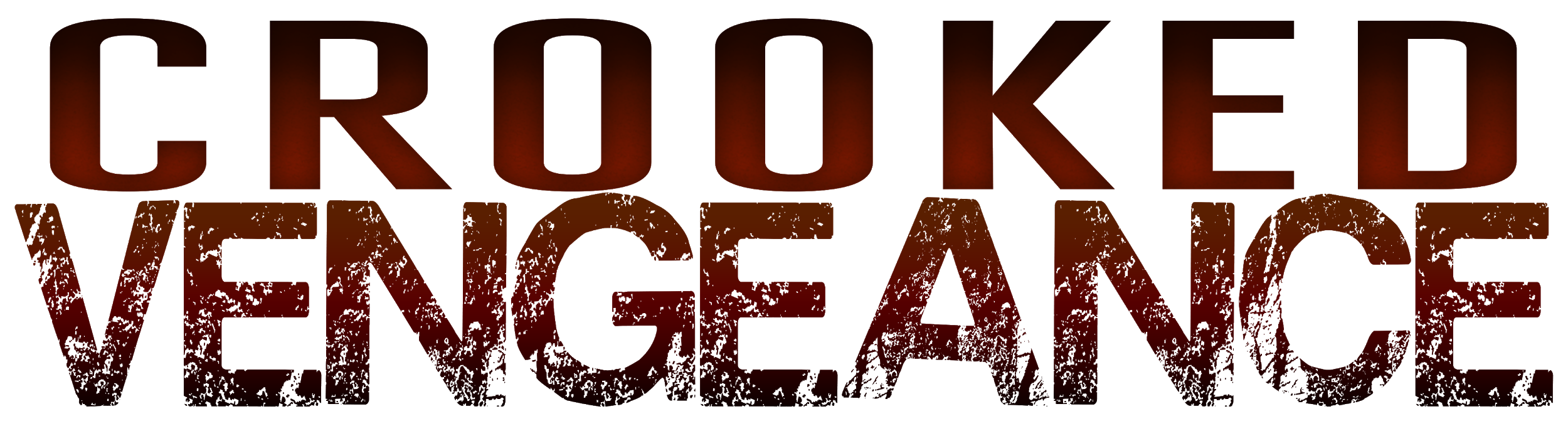 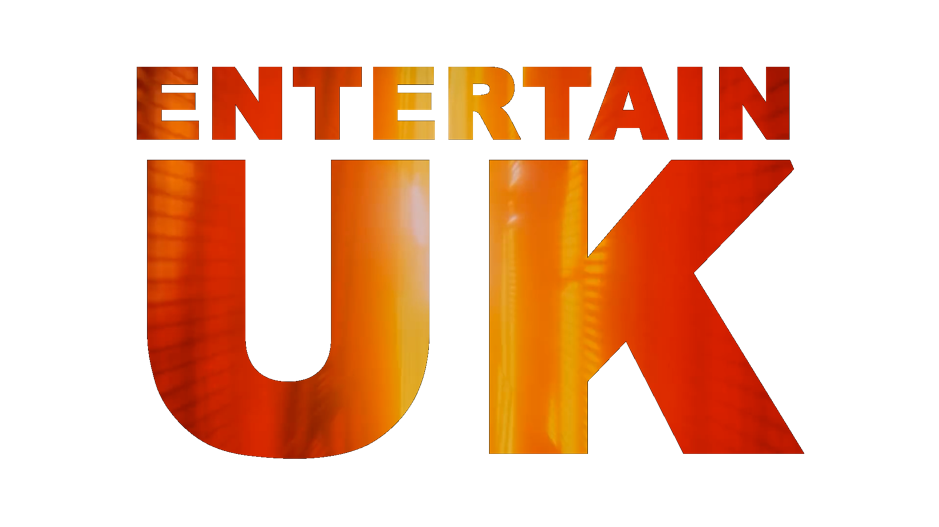 Prepared by Sophia Barnfather & Jake Mason01/04/18PROPOSALLoglineDoubting his criminal lifestyle and tormented by betrayal, Bernie seeks revenge on his treacherous former partner, whilst trying to win the heart of lawful Charmaine.TaglineRevenge isn’t always sweetOverviewWe will be creating a crime/drama 20 minute short film.SynopsisBernie seeks revenge on Roger, his former deceptive criminal partner. Although Charmaine, intimately pursued by Bernie, is eager for him to leave his unlawful life in the past. However Bernie cannot get over Roger’s betrayal and has been waiting for his time to act on his revenge. When Bernie hears of a large farmhouse being targeted by Roger, he decides this is his time to launch a vengeful attack.Character BriefsOur character briefs are included in a separate document enclosed in the proposal pack.Message of the filmWe plan to entertain an audience while providing a moral message drawn from our inspirations. The message of our short film is that revenge doesn’t always make you happy and can hurt those you are closest to.PurposeOur short film’s purpose is to be hosted on streaming sites such as Amazon Prime to make a profit. We will also enter our film into short film competitions to raise our film’s status and gain more exposure.FeasibilityWe will be hiring camera equipment, sound equipment and lighting equipment in order to make the film. We have several actors interested in the project, they are willing to be paid the agreed rates on the budget. In our proposal pack we have included a budget detailing our predicted spending with the money we are asking for. With our research and experience we have fully taken into account our budget which we think is certainly adequate for our film. We have included contingency figures in our budget to safeguard against any possible issues.Research resultsWe have started various research documents that are included in our proposal pack.Examples of similar films/short filmsMany other crime thrillers would be similar to our film such as: Seven (1995), Reservoir Dogs (1991), Lock, Stock and Two Smoking Barrels (1998) and Pulp Fiction (1994).Style inspirationWe will be using music from blues origins, as well as alternative and orchestral soundtracks, which have inspired the mood. The genre is inspired by Guy Richie’s style of filmmaking, while the visuals are inspired by Spielberg’s camera movement and Roger Deakins’ lighting.Target audienceOur target audience will mainly be white males aged around 18-30 years old. They will mostly be in socioeconomic group E and will be interested in action/crime movies such as Pulp Fiction.CastBernie -- Jimmy EdwardsRoger -- Will SmartMark -- Morgan OrmeGerald -- George D’RozarioCharmaine -- Georgia MiddleMary -- Ella CakebreadCrewWriter/Director -- Jake MasonProducer/Sound -- Sophia BarnfatherEditor -- Brandon ShearsCinematographer -- Dan New (Kirkwood)Transport -- Morgan OrmeMakeup -- Ella WinterbourneLocations25 Charlton Road, Weston-super-Mare, BS23 4HG2a Park Road, Congresbury, BS429 5HNLocking Castle District Centre, Weston-super-Mare BS24 7AYSims Hill, Ropers Lane, Wrington, BS40 NHBell Inn, 1 The Square, Banwell BS29 6BLPurn House, Purn Way, Bleadon, Weston-super-Mare BS24 0QEEquipmentConclusionIn conclusion this project is very close to our hearts, because we ourselves believe we are the target demographic. We make films that we ourselves would like to see.CameraCanon EOS C100, Rails/Follow Focus + Atomos ShogunGripManfrotto Tripod (counterbalance head) + Gimbal + Slider + Mini JibLighting LED Panel + LED Spot + 400w Flood + Coloured Gels + 5 in 1 ReflectorSoundH4N Pro + Rode NTG-3 Microphone + Boom Pole + Blimp (with deadcat)2x Omnidirectional Audio Technica Microphones